Załącznik nr 2 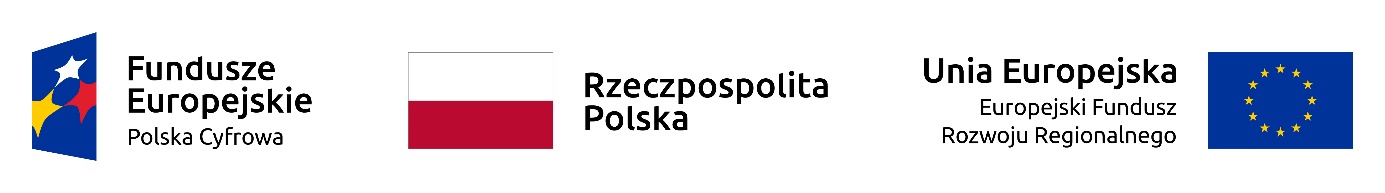 OŚWIADCZENIEZnak sprawy:  RIG.271.31.2022-1                                                                                           Zamawiający:							Gmina Stare Bogaczowice							58-312 Stare Bogaczowice							ul. Główna 132Zadanie: Zakup, dostawa i montaż Czytnik kart, kontroler systemu, przycisk otwarcia i ewakuacji, drzwi antywłamaniowe, w ramach projektu „Cyfrowa Gmina - Oś V. Rozwój cyfrowy JST oraz wzmocnienie cyfrowej odporności na zagrożenia - REACT-EU, Program Operacyjny Polska Cyfrowa na lata 2014 – 2020”Nazwa Wykonawcy………...........................................................................................................…………………………………………………………………………………………………...Adres Wykonawcy	...................................................................................................................NIP……………………………….  Oświadczam, że: Posiadam uprawnienia  do wykonywania wymaganej działalności, czynności zgodnie z wymogami ustawowymi.Posiadam niezbędną wiedzę i doświadczenie do wykonania przedmiotu zamówienia.  Dysponuję potencjałem technicznym i osobami zdolnymi do wykonania zamówienia.Znajduję się w sytuacji ekonomicznej i finansowej zapewniającej wykonanie zamówienia.Akceptuję zaproponowany projekt umowy.................................................                                                      ………………………………………….                   Miejscowość i data    						   Podpis Wykonawcy                              